Правила заполнения бланков ГВЭУчастники ГВЭ выполняют экзаменационные работы на бланках ГВЭ:бланк регистрации;бланк ответов;дополнительный бланк ответов.Дополнительный бланк ответов выдается организатором по просьбе участника при недостатке места для записи ответов на задания на бланке ответов (включая обратную сторону бланка).Информация, внесенная в бланки, сканируется и обрабатывается с использованием специальных аппаратно-программных средств, поэтому при заполнении бланков необходимо соблюдать настоящие правила. Основные правила заполнения бланков ГВЭВсе бланки ГВЭ заполняются гелевой или капиллярной ручкой черного цвета.Участник должен изображать каждую цифру и букву во всех заполняемых полях бланка регистрации, бланка ответов, дополнительного бланка ответов, тщательно копируя образец ее написания из строки с образцами написания символов, расположенными в верхней части бланка регистрации. Небрежное написание символов может привести к тому, что при автоматизированной обработке символ может быть распознан неправильно.Каждое поле в бланках заполняется, начиная с первой позиции (в том числе и поля для занесения фамилии, имени и отчества участника ГВЭ).Если участник не имеет информации для заполнения какого-то конкретного поля, он должен оставить это поле пустым (не делать прочерков).При записи ответов необходимо строго следовать инструкциям по выполнению работы (к группе заданий, отдельным заданиям), указанным в КИМ.На бланке ответов, а также на дополнительном бланке ответов не должно быть пометок, содержащих информацию о личности участника ГВЭ.Категорически запрещается:делать в полях бланков, вне полей бланков или в полях, заполненных типографским способом, какие-либо записи и (или) пометки, не относящиеся к содержанию полей бланков;использовать для заполнения бланков цветные ручки вместо черной, карандаш, средства для исправления внесенной в бланки информации («замазку», «ластик» и др.).По указанию ответственного организатора в аудитории участники ГВЭ приступают к заполнению верхней части бланков регистрации. 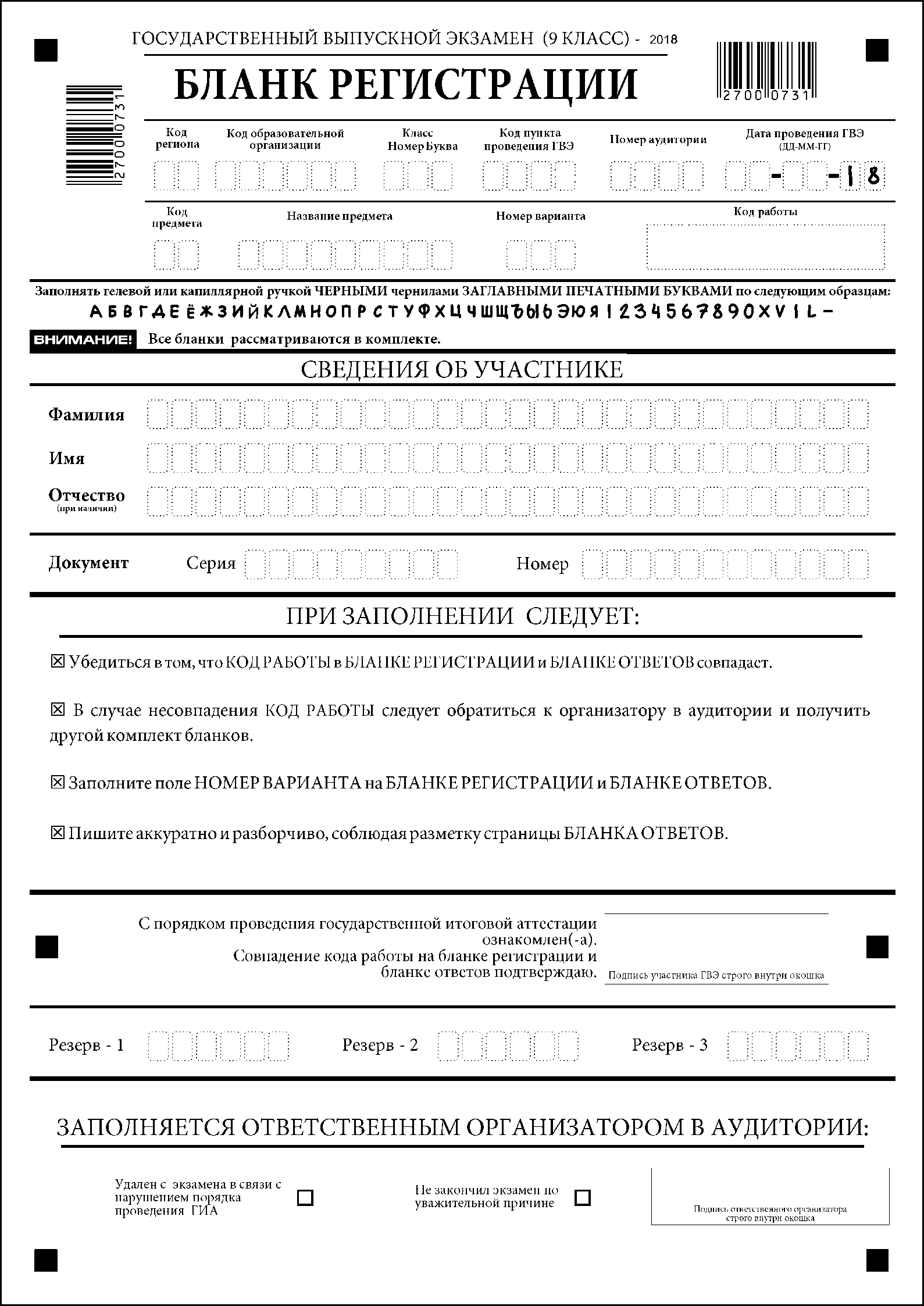 код региона - 47; код образовательной организации; номер и буква класса (при наличии); код ППЭ; номер аудитории; дата проведения экзамена (ДД-ММ-ГГ); Код предмета;Название предметаПоля средней части бланка регистрации «Сведения об участнике» заполняются участником самостоятельно.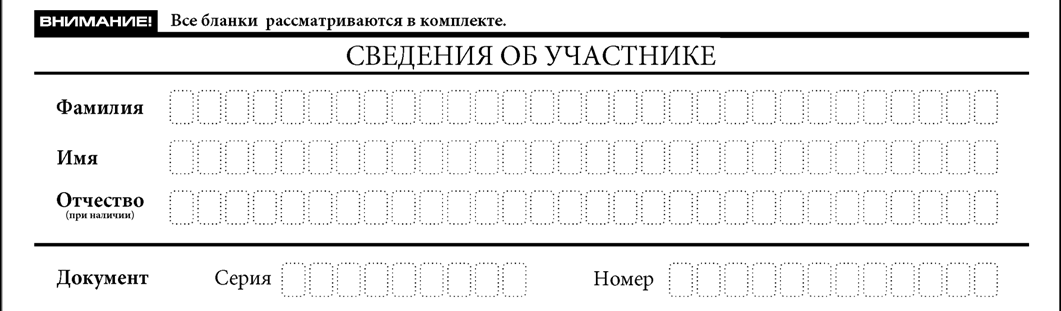 В нижней части бланка регистрации расположены отметки для заполнения организатором в аудитории. Поля заполняются, если участник ГВЭ удален с экзамена в связи с нарушением установленного порядка проведения ГИА или не закончил экзамен по уважительной причине. 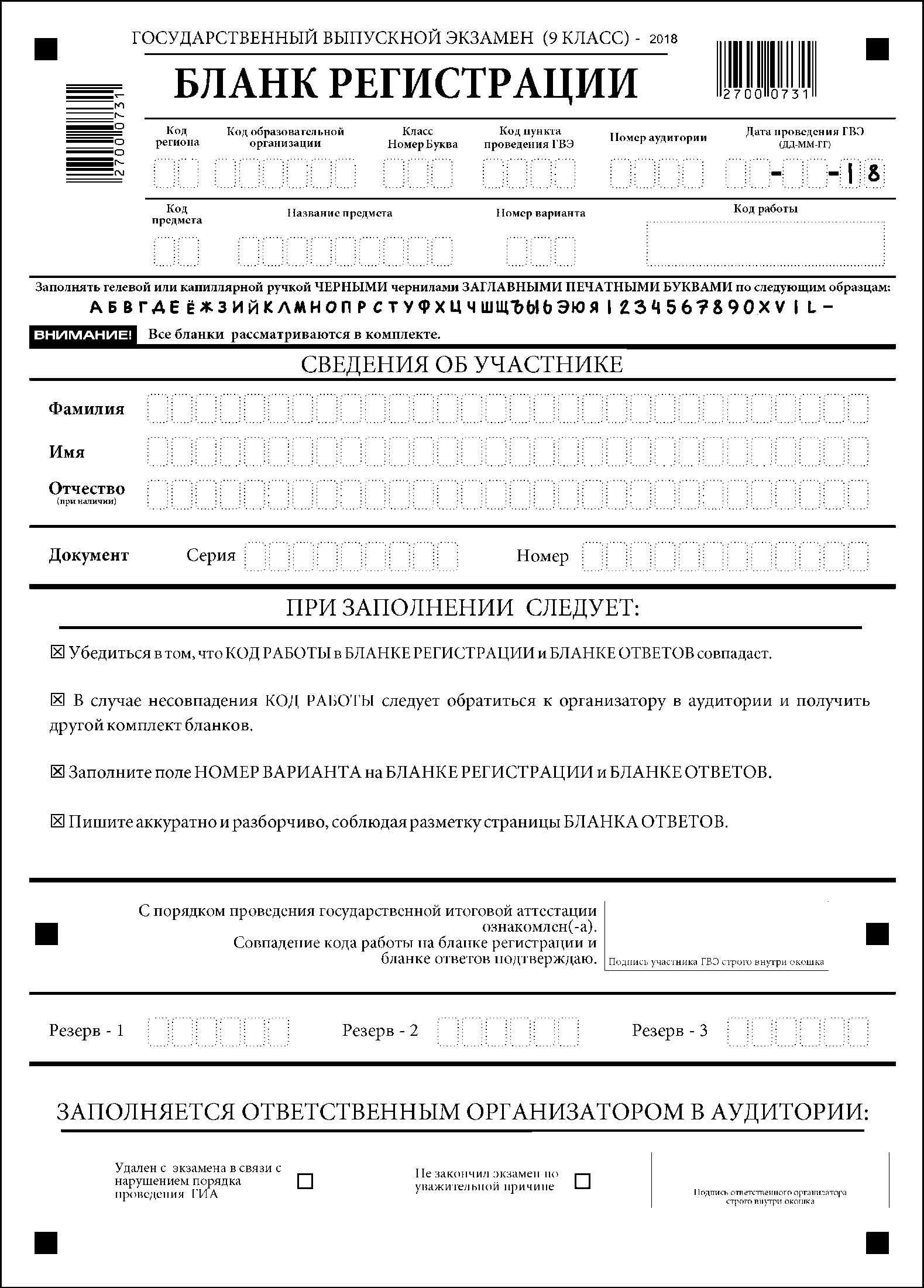 В средней части бланка регистрации расположена краткая инструкция по работе с бланками ГВЭ  и поле для подписи участника ГВЭ.После окончания заполнения бланка регистрации и выполнения всех пунктов краткой инструкции по работе с бланками ГВЭ («При заполнении следует...») участник ГВЭ ставит свою подпись в специально отведенном для этого поле.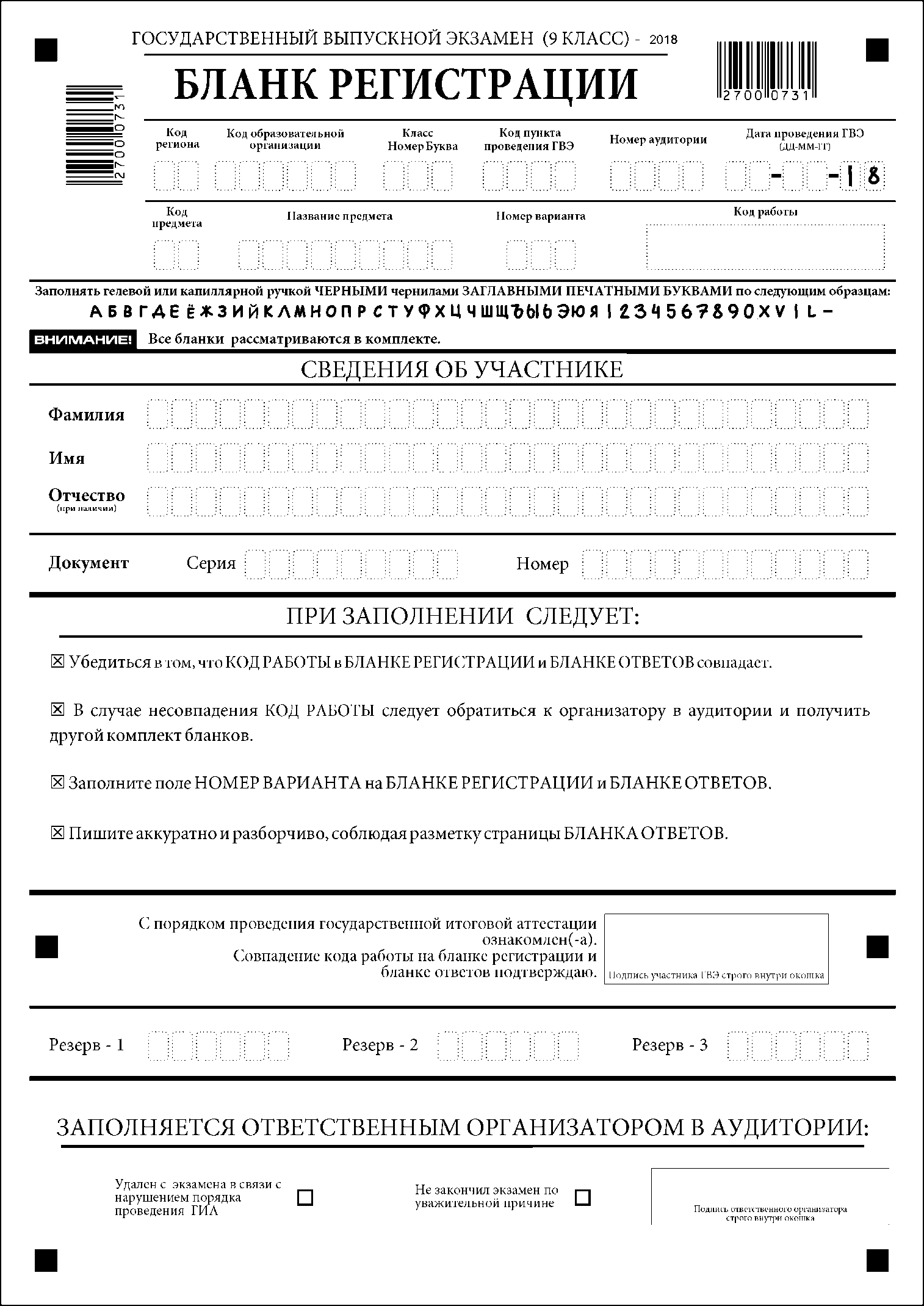 В случае если участник ГВЭ отказывается ставить личную подпись в бланке регистрации, организатор в аудитории ставит в бланке регистрации свою подпись.Заполнение бланка ответовБланк ответов предназначен для записи ответов на задания КИМ.Информация для заполнения полей верхней части бланка ответов («Код региона», «Код предмета», «Название предмета» и «Номер варианта») должна соответствовать информации, внесенной в бланк регистрации.Поле «Резерв-4» не заполняется.При недостатке места для ответов на лицевой стороне бланка ответов участник ГВЭ должен продолжить записи на оборотной стороне бланка, сделав в нижней части области ответов лицевой стороны бланка запись «смотри на обороте». Для удобства все страницы бланка ответов пронумерованы и разлинованы пунктирными линиями «в клеточку».При недостатке места для записи ответов на задания на бланке ответов (включая обратную сторону бланка) организатор в аудитории по просьбе участника выдает дополнительный бланк ответов.Заполнение дополнительного бланка ответовДополнительный бланк ответов выдается организатором в аудитории по требованию участника ГВЭ в случае нехватки места для записи ответов на бланке ответов (включая его оборотную сторону).В верхней части дополнительного бланка ответов расположены вертикальный штрих-код, горизонтальный штрих-код и его цифровое значение, поля «Код региона», «Код предмета», «Название предмета», «Номер варианта», «Код работы», а также поля «Лист №», «Резерв-5».Информация для заполнения полей верхней части бланка («Код региона», «Код предмета», «Название предмета», «Номер варианта» и «Код работы») должна полностью соответствовать информации бланка регистрации.В поле «Лист №» при выдаче дополнительного бланка ответов вносит порядковый номер листа работы участника ГВЭ (при этом листом № 1 является основной бланк ответов, который участник ГВЭ получил в составе индивидуального комплекта).Поле «Резерв-5» не заполняется.Ответы, внесенные в каждый следующий дополнительный бланк ответов (включая его оборотную сторону), оцениваются только в случае полностью заполненного предыдущего дополнительного бланка ответов и основного бланка ответов.Если дополнительный бланк ответов содержит незаполненные области (за исключением регистрационных полей), то организаторы погашают их следующим образом: «Z».